Bubble SortTopik 12      Perhatikan tahapan pengurutan berikut :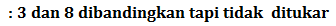 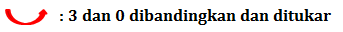 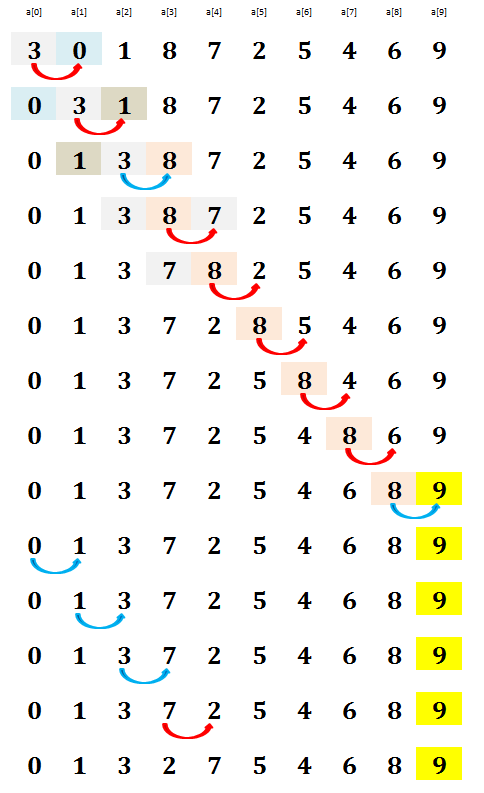 Perhatikan video berikut : ( tentang pengurutan data menggunakan buble sort)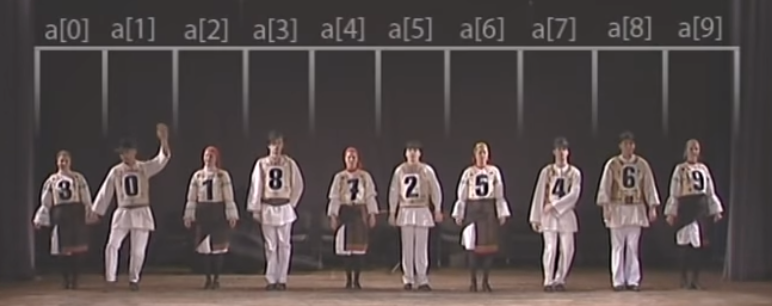 Alamat :https://www.youtube.com/watch?v=lyZQPjUT5B4Lanjutkan proses sorting menggunakan metode buble sort diatas ! (sesuai dengan video)Baca juga modul Tentang Sorting hal 100 s/d 103